Приложение № 3.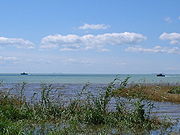 Берега озера Сартлан низкие, поросшие камышом, зарослями тростника. Это одно из крупнейших озер области- являются остатками древней озерной системы их котловины имеют тектоническое происхождение.  .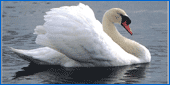 Через озеро проходят пути миграции многих перелётных птиц. В орнитофауне Новосибирской области насчитывается 247 видов птиц. Объектом охоты являются около 45 видов. Редких и исчезающих видов птиц на территории области зарегистрировано 19.